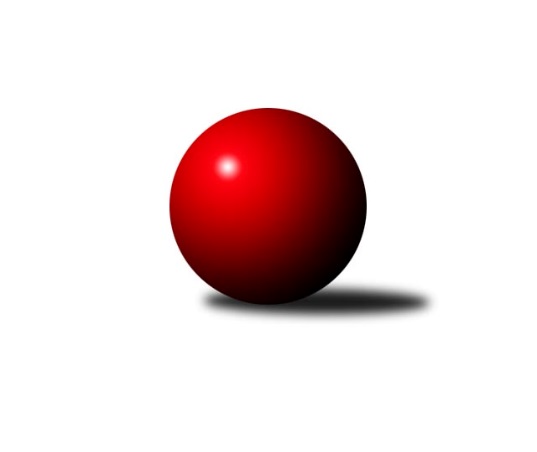 Č.5Ročník 2022/2023	27.4.2024 Mistrovství Prahy 4 2022/2023Statistika 5. kolaTabulka družstev:		družstvo	záp	výh	rem	proh	skore	sety	průměr	body	plné	dorážka	chyby	1.	SK Meteor Praha E	3	3	0	0	21.0 : 3.0 	(27.5 : 8.5)	2384	6	1722	662	65	2.	SC Olympia Radotín B	2	2	0	0	11.0 : 5.0 	(14.0 : 10.0)	2246	4	1612	635	87	3.	TJ Sokol Praha-Vršovice D	3	2	0	1	13.5 : 10.5 	(20.0 : 16.0)	2196	4	1620	577	96	4.	SK Rapid Praha B	4	2	0	2	15.5 : 16.5 	(21.5 : 26.5)	2019	4	1510	509	97.5	5.	SC Olympia Radotín C	3	1	0	2	10.0 : 14.0 	(17.5 : 18.5)	2087	2	1536	551	101	6.	TJ Sokol Rudná E	3	1	0	2	10.0 : 14.0 	(17.0 : 19.0)	2220	2	1611	609	92	7.	SK Žižkov Praha E	4	0	0	4	7.0 : 25.0 	(14.5 : 33.5)	2082	0	1555	528	117.5Tabulka doma:		družstvo	záp	výh	rem	proh	skore	sety	průměr	body	maximum	minimum	1.	SK Meteor Praha E	2	2	0	0	13.0 : 3.0 	(17.0 : 7.0)	2447	4	2486	2408	2.	TJ Sokol Praha-Vršovice D	2	2	0	0	11.5 : 4.5 	(15.0 : 9.0)	2047	4	2078	2015	3.	SK Rapid Praha B	3	2	0	1	14.0 : 10.0 	(17.5 : 18.5)	2106	4	2205	2035	4.	SC Olympia Radotín C	2	1	0	1	8.0 : 8.0 	(11.0 : 13.0)	2187	2	2190	2183	5.	SC Olympia Radotín B	0	0	0	0	0.0 : 0.0 	(0.0 : 0.0)	0	0	0	0	6.	TJ Sokol Rudná E	0	0	0	0	0.0 : 0.0 	(0.0 : 0.0)	0	0	0	0	7.	SK Žižkov Praha E	2	0	0	2	3.0 : 13.0 	(6.5 : 17.5)	2047	0	2088	2006Tabulka venku:		družstvo	záp	výh	rem	proh	skore	sety	průměr	body	maximum	minimum	1.	SC Olympia Radotín B	2	2	0	0	11.0 : 5.0 	(14.0 : 10.0)	2246	4	2319	2173	2.	SK Meteor Praha E	1	1	0	0	8.0 : 0.0 	(10.5 : 1.5)	2320	2	2320	2320	3.	TJ Sokol Rudná E	3	1	0	2	10.0 : 14.0 	(17.0 : 19.0)	2220	2	2458	1975	4.	SC Olympia Radotín C	1	0	0	1	2.0 : 6.0 	(6.5 : 5.5)	1987	0	1987	1987	5.	TJ Sokol Praha-Vršovice D	1	0	0	1	2.0 : 6.0 	(5.0 : 7.0)	2346	0	2346	2346	6.	SK Rapid Praha B	1	0	0	1	1.5 : 6.5 	(4.0 : 8.0)	1932	0	1932	1932	7.	SK Žižkov Praha E	2	0	0	2	4.0 : 12.0 	(8.0 : 16.0)	2100	0	2177	2023Tabulka podzimní části:		družstvo	záp	výh	rem	proh	skore	sety	průměr	body	doma	venku	1.	SK Meteor Praha E	3	3	0	0	21.0 : 3.0 	(27.5 : 8.5)	2384	6 	2 	0 	0 	1 	0 	0	2.	SC Olympia Radotín B	2	2	0	0	11.0 : 5.0 	(14.0 : 10.0)	2246	4 	0 	0 	0 	2 	0 	0	3.	TJ Sokol Praha-Vršovice D	3	2	0	1	13.5 : 10.5 	(20.0 : 16.0)	2196	4 	2 	0 	0 	0 	0 	1	4.	SK Rapid Praha B	4	2	0	2	15.5 : 16.5 	(21.5 : 26.5)	2019	4 	2 	0 	1 	0 	0 	1	5.	SC Olympia Radotín C	3	1	0	2	10.0 : 14.0 	(17.5 : 18.5)	2087	2 	1 	0 	1 	0 	0 	1	6.	TJ Sokol Rudná E	3	1	0	2	10.0 : 14.0 	(17.0 : 19.0)	2220	2 	0 	0 	0 	1 	0 	2	7.	SK Žižkov Praha E	4	0	0	4	7.0 : 25.0 	(14.5 : 33.5)	2082	0 	0 	0 	2 	0 	0 	2Tabulka jarní části:		družstvo	záp	výh	rem	proh	skore	sety	průměr	body	doma	venku	1.	SC Olympia Radotín B	0	0	0	0	0.0 : 0.0 	(0.0 : 0.0)	0	0 	0 	0 	0 	0 	0 	0 	2.	SK Žižkov Praha E	0	0	0	0	0.0 : 0.0 	(0.0 : 0.0)	0	0 	0 	0 	0 	0 	0 	0 	3.	TJ Sokol Rudná E	0	0	0	0	0.0 : 0.0 	(0.0 : 0.0)	0	0 	0 	0 	0 	0 	0 	0 	4.	SK Rapid Praha B	0	0	0	0	0.0 : 0.0 	(0.0 : 0.0)	0	0 	0 	0 	0 	0 	0 	0 	5.	SC Olympia Radotín C	0	0	0	0	0.0 : 0.0 	(0.0 : 0.0)	0	0 	0 	0 	0 	0 	0 	0 	6.	TJ Sokol Praha-Vršovice D	0	0	0	0	0.0 : 0.0 	(0.0 : 0.0)	0	0 	0 	0 	0 	0 	0 	0 	7.	SK Meteor Praha E	0	0	0	0	0.0 : 0.0 	(0.0 : 0.0)	0	0 	0 	0 	0 	0 	0 	0 Zisk bodů pro družstvo:		jméno hráče	družstvo	body	zápasy	v %	dílčí body	sety	v %	1.	Marek Švenda 	SK Rapid Praha B 	4	/	4	(100%)	7	/	8	(88%)	2.	Zuzana Edlmannová 	SK Meteor Praha E 	3	/	3	(100%)	6	/	6	(100%)	3.	Miroslava Martincová 	SK Meteor Praha E 	3	/	3	(100%)	6	/	6	(100%)	4.	Milan Lukeš 	TJ Sokol Praha-Vršovice D 	3	/	3	(100%)	5	/	6	(83%)	5.	Jana Fišerová 	TJ Sokol Rudná E 	3	/	3	(100%)	4	/	6	(67%)	6.	Barbora Králová 	SK Žižkov Praha E 	3	/	4	(75%)	6	/	8	(75%)	7.	Petr Švenda 	SK Rapid Praha B 	3	/	4	(75%)	6	/	8	(75%)	8.	Radek Pauk 	SC Olympia Radotín B 	2	/	2	(100%)	4	/	4	(100%)	9.	Bohumil Fojt 	SK Meteor Praha E 	2	/	2	(100%)	3	/	4	(75%)	10.	Jan Kalina 	SC Olympia Radotín C 	2	/	2	(100%)	3	/	4	(75%)	11.	Květuše Pytlíková 	TJ Sokol Praha-Vršovice D 	2	/	2	(100%)	3	/	4	(75%)	12.	Renáta Francová 	SC Olympia Radotín B 	2	/	2	(100%)	3	/	4	(75%)	13.	Martin Povolný 	SK Meteor Praha E 	2	/	3	(67%)	4	/	6	(67%)	14.	Michal Mičo 	SK Meteor Praha E 	2	/	3	(67%)	3	/	6	(50%)	15.	Petr Fišer 	TJ Sokol Rudná E 	2	/	3	(67%)	3	/	6	(50%)	16.	Petr Žáček 	SC Olympia Radotín C 	2	/	3	(67%)	3	/	6	(50%)	17.	Jaroslav Svozil 	SK Rapid Praha B 	2	/	4	(50%)	2	/	8	(25%)	18.	Roman Hašek 	SK Rapid Praha B 	1.5	/	3	(50%)	4	/	6	(67%)	19.	Petra Grulichová 	SK Meteor Praha E 	1	/	1	(100%)	2	/	2	(100%)	20.	Pavla Hřebejková 	SK Žižkov Praha E 	1	/	1	(100%)	2	/	2	(100%)	21.	Zdeněk Míka 	SK Meteor Praha E 	1	/	1	(100%)	2	/	2	(100%)	22.	Mikoláš Dvořák 	SK Meteor Praha E 	1	/	1	(100%)	1.5	/	2	(75%)	23.	Martina Liberská 	TJ Sokol Praha-Vršovice D 	1	/	1	(100%)	1	/	2	(50%)	24.	Jitka Vykouková 	TJ Sokol Praha-Vršovice D 	1	/	2	(50%)	3	/	4	(75%)	25.	Helena Hanzalová 	TJ Sokol Praha-Vršovice D 	1	/	2	(50%)	2	/	4	(50%)	26.	Vladimír Dvořák 	SC Olympia Radotín B 	1	/	2	(50%)	2	/	4	(50%)	27.	Martin Šimek 	SC Olympia Radotín B 	1	/	2	(50%)	2	/	4	(50%)	28.	Kateřina Majerová 	SK Žižkov Praha E 	1	/	2	(50%)	2	/	4	(50%)	29.	Květa Dvořáková 	SC Olympia Radotín B 	1	/	2	(50%)	2	/	4	(50%)	30.	Karel Svoboda 	SC Olympia Radotín C 	1	/	2	(50%)	2	/	4	(50%)	31.	Luboš Machulka 	TJ Sokol Rudná E 	1	/	3	(33%)	4	/	6	(67%)	32.	Petr Zlatník 	SC Olympia Radotín C 	1	/	3	(33%)	3	/	6	(50%)	33.	Alena Gryz 	TJ Sokol Rudná E 	1	/	3	(33%)	3	/	6	(50%)	34.	Jarmila Fremrová 	TJ Sokol Praha-Vršovice D 	1	/	3	(33%)	3	/	6	(50%)	35.	Vojtěch Zlatník 	SC Olympia Radotín C 	1	/	3	(33%)	3	/	6	(50%)	36.	Martin Svoboda 	SK Žižkov Praha E 	1	/	3	(33%)	2.5	/	6	(42%)	37.	Pavel Eder 	SK Rapid Praha B 	1	/	3	(33%)	2	/	6	(33%)	38.	Jaroslav Mařánek 	TJ Sokol Rudná E 	1	/	3	(33%)	2	/	6	(33%)	39.	Aleš Nedbálek 	SC Olympia Radotín C 	1	/	3	(33%)	1.5	/	6	(25%)	40.	David Dungel 	SK Žižkov Praha E 	1	/	3	(33%)	1	/	6	(17%)	41.	Renata Göringerová 	TJ Sokol Praha-Vršovice D 	0.5	/	3	(17%)	3	/	6	(50%)	42.	Taťjana Vydrová 	SC Olympia Radotín B 	0	/	1	(0%)	1	/	2	(50%)	43.	Václav Černý 	TJ Sokol Praha-Vršovice D 	0	/	1	(0%)	0	/	2	(0%)	44.	Zdeněk Poutník 	TJ Sokol Praha-Vršovice D 	0	/	1	(0%)	0	/	2	(0%)	45.	Pavel Šimek 	SC Olympia Radotín B 	0	/	1	(0%)	0	/	2	(0%)	46.	Filip Lafek 	SK Žižkov Praha E 	0	/	1	(0%)	0	/	2	(0%)	47.	Helena Machulková 	TJ Sokol Rudná E 	0	/	1	(0%)	0	/	2	(0%)	48.	Ludmila Zlatníková 	SC Olympia Radotín C 	0	/	2	(0%)	2	/	4	(50%)	49.	Miloslav Dvořák 	TJ Sokol Rudná E 	0	/	2	(0%)	1	/	4	(25%)	50.	Tomáš Moravec 	SK Rapid Praha B 	0	/	2	(0%)	0.5	/	4	(13%)	51.	Vladimír Busta 	SK Žižkov Praha E 	0	/	3	(0%)	1	/	6	(17%)	52.	Petr Katz 	SK Žižkov Praha E 	0	/	3	(0%)	0	/	6	(0%)	53.	Martin Hřebejk 	SK Žižkov Praha E 	0	/	3	(0%)	0	/	6	(0%)	54.	Antonín Krampera 	SK Rapid Praha B 	0	/	4	(0%)	0	/	8	(0%)Průměry na kuželnách:		kuželna	průměr	plné	dorážka	chyby	výkon na hráče	1.	Meteor, 1-2	2366	1700	666	69.5	(394.5)	2.	TJ Sokol Rudná, 1-2	2245	1619	626	88.0	(374.3)	3.	Radotín, 1-4	2241	1621	620	89.9	(373.5)	4.	SK Žižkov Praha, 1-4	2147	1574	572	87.0	(357.9)	5.	SK Žižkov Praha, 1-2	2130	1558	572	99.5	(355.1)	6.	Vršovice, 1-2	2005	1522	482	117.8	(334.2)Nejlepší výkony na kuželnách:Meteor, 1-2SK Meteor Praha E	2486	5. kolo	Miroslava Martincová 	SK Meteor Praha E	443	3. koloSK Meteor Praha E	2408	3. kolo	Zdeněk Míka 	SK Meteor Praha E	438	5. koloTJ Sokol Praha-Vršovice D	2346	3. kolo	Bohumil Fojt 	SK Meteor Praha E	428	5. koloTJ Sokol Rudná E	2227	5. kolo	Miroslava Martincová 	SK Meteor Praha E	425	5. kolo		. kolo	Martin Povolný 	SK Meteor Praha E	421	5. kolo		. kolo	Luboš Machulka 	TJ Sokol Rudná E	421	5. kolo		. kolo	Zuzana Edlmannová 	SK Meteor Praha E	419	3. kolo		. kolo	Milan Lukeš 	TJ Sokol Praha-Vršovice D	418	3. kolo		. kolo	Bohumil Fojt 	SK Meteor Praha E	414	3. kolo		. kolo	Martin Povolný 	SK Meteor Praha E	407	3. koloTJ Sokol Rudná, 1-2SC Olympia Radotín B	2265	2. kolo	Luboš Machulka 	TJ Sokol Rudná E	447	2. koloTJ Sokol Rudná E	2226	2. kolo	Radek Pauk 	SC Olympia Radotín B	438	2. kolo		. kolo	Petr Fišer 	TJ Sokol Rudná E	430	2. kolo		. kolo	Miloš Dudek 	SC Olympia Radotín B	391	2. kolo		. kolo	Renáta Francová 	SC Olympia Radotín B	384	2. kolo		. kolo	Květa Dvořáková 	SC Olympia Radotín B	360	2. kolo		. kolo	Pavel Šimek 	SC Olympia Radotín B	360	2. kolo		. kolo	Miloslav Dvořák 	TJ Sokol Rudná E	349	2. kolo		. kolo	Jana Fišerová 	TJ Sokol Rudná E	349	2. kolo		. kolo	Vladimír Dvořák 	SC Olympia Radotín B	332	2. koloRadotín, 1-4TJ Sokol Rudná E	2458	3. kolo	Petr Fišer 	TJ Sokol Rudná E	466	3. koloSK Meteor Praha E	2335	4. kolo	Luboš Machulka 	TJ Sokol Rudná E	449	3. koloSC Olympia Radotín B	2333	5. kolo	Radek Pauk 	SC Olympia Radotín B	448	5. koloSC Olympia Radotín C	2190	1. kolo	Pavla Hřebejková 	SK Žižkov Praha E	441	1. koloSC Olympia Radotín C	2183	3. kolo	Vojtěch Zlatník 	SC Olympia Radotín C	432	1. koloSK Žižkov Praha E	2177	1. kolo	Jana Fišerová 	TJ Sokol Rudná E	428	3. koloSC Olympia Radotín C	2141	4. kolo	Martin Povolný 	SK Meteor Praha E	428	4. koloTJ Sokol Praha-Vršovice D	2112	5. kolo	Vojtěch Zlatník 	SC Olympia Radotín C	426	3. kolo		. kolo	Pavla Šimková 	SC Olympia Radotín B	424	5. kolo		. kolo	Miroslava Martincová 	SK Meteor Praha E	413	4. koloSK Žižkov Praha, 1-4SC Olympia Radotín B	2319	1. kolo	Petr Švenda 	SK Rapid Praha B	440	1. koloSK Rapid Praha B	2205	1. kolo	Marek Švenda 	SK Rapid Praha B	426	3. koloSK Rapid Praha B	2078	5. kolo	Radek Pauk 	SC Olympia Radotín B	414	1. koloSK Rapid Praha B	2035	3. kolo	Martin Šimek 	SC Olympia Radotín B	411	1. koloSK Žižkov Praha E	2023	3. kolo	Barbora Králová 	SK Žižkov Praha E	408	3. koloSC Olympia Radotín C	1987	5. kolo	Petr Švenda 	SK Rapid Praha B	405	3. kolo		. kolo	Marek Švenda 	SK Rapid Praha B	404	1. kolo		. kolo	Renáta Francová 	SC Olympia Radotín B	391	1. kolo		. kolo	Květa Dvořáková 	SC Olympia Radotín B	378	1. kolo		. kolo	Petr Švenda 	SK Rapid Praha B	378	5. koloSK Žižkov Praha, 1-2SK Meteor Praha E	2320	2. kolo	Martin Šimek 	SC Olympia Radotín B	429	4. koloSC Olympia Radotín B	2173	4. kolo	Michal Mičo 	SK Meteor Praha E	420	2. koloSK Žižkov Praha E	2088	4. kolo	Barbora Králová 	SK Žižkov Praha E	415	4. koloSK Žižkov Praha E	2006	2. kolo	Barbora Králová 	SK Žižkov Praha E	414	2. kolo		. kolo	Radek Pauk 	SC Olympia Radotín B	412	4. kolo		. kolo	Martin Povolný 	SK Meteor Praha E	408	2. kolo		. kolo	Kateřina Majerová 	SK Žižkov Praha E	404	4. kolo		. kolo	Zuzana Edlmannová 	SK Meteor Praha E	397	2. kolo		. kolo	Miroslava Martincová 	SK Meteor Praha E	381	2. kolo		. kolo	Květa Dvořáková 	SC Olympia Radotín B	368	4. koloVršovice, 1-2TJ Sokol Praha-Vršovice D	2078	4. kolo	Renata Göringerová 	TJ Sokol Praha-Vršovice D	399	2. koloTJ Sokol Praha-Vršovice D	2074	2. kolo	Květuše Pytlíková 	TJ Sokol Praha-Vršovice D	397	4. koloTJ Sokol Praha-Vršovice D	2015	1. kolo	Jan Kalina 	SC Olympia Radotín C	380	2. koloTJ Sokol Rudná E	1975	1. kolo	Květuše Pytlíková 	TJ Sokol Praha-Vršovice D	378	1. koloSC Olympia Radotín C	1957	2. kolo	Milan Lukeš 	TJ Sokol Praha-Vršovice D	372	1. koloSK Rapid Praha B	1932	4. kolo	Irena Sedláčková 	TJ Sokol Praha-Vršovice D	368	2. kolo		. kolo	Petr Fišer 	TJ Sokol Rudná E	361	1. kolo		. kolo	Vojtěch Zlatník 	SC Olympia Radotín C	361	2. kolo		. kolo	Marek Švenda 	SK Rapid Praha B	359	4. kolo		. kolo	Milan Lukeš 	TJ Sokol Praha-Vršovice D	356	4. koloČetnost výsledků:	7.0 : 1.0	2x	6.5 : 1.5	1x	6.0 : 2.0	5x	5.0 : 3.0	1x	3.0 : 5.0	2x	2.0 : 6.0	3x	0.0 : 8.0	1x